Activity 3 Complete the crossword. 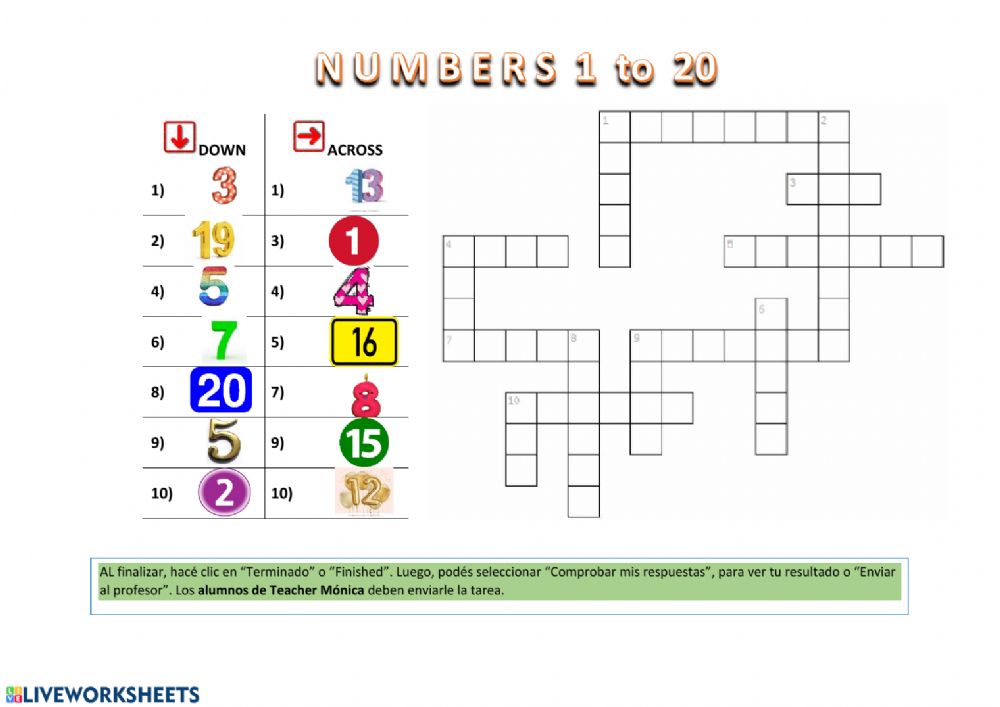 